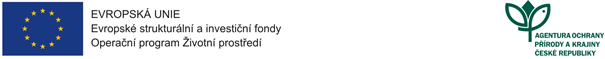 RÁMCOVÁ DOHODA NA TISKAŘSKÉ PRÁCE A DOPRAVU Č. j.: uzavřená dle § 1746 odst. 2 zákona č. 89/2012 Sb., občanského zákoníku, ve znění pozdějších předpisů a § 131 zákona č. 134/2016 Sb., o zadávání veřejných zakázek, ve znění pozdějších předpisůI.SMLUVNÍ STRANYObjednatel:Česká republika - Agentura ochrany přírody a krajiny České republikysídlo: Kaplanova 1931/1, 148 00 Praha 11 – Chodov IČ: 62933591bank. spojení: ČNB 18228-011/0710zastoupená: RNDr. Františkem Pelcem, ředitelemodborný garant: PhDr. Květa Černohlávková(dále jen „objednatel“)Dodavatelé: Dodavatel č. 1 TISKÁRNA BÍLÝ SLON s.r.o. adresa: Škroupova 1017/11, 301 00 Plzeň IČ: 25248596 DIČ: CZ25248596 bankovní spojení: xxxxxxxxxxx zastoupený: Ing. Radko Křivánek, jednatel kontaktní osoba:	Radko Křivánek		email: krivanek@bilyslon.cz Dodavatel č. 2 UNIPRESS spol. s.r.o. adresa: Svobodova 1431, 511 01 Turnov IČ: 47282789 DIČ: CZ47282789 bankovní spojení: xxxxxxxxxxxx zastoupený: Davidem Svobodou, Ing. Jindřichem Hrubým, jednateli kontaktní osoba:	Miroslav Sixta 		email: Miroslav.sixta@unipress.cz	 Dodavatel č. 3 LD, s.r.o. adresa: K Mlíčníku 206, 156 00 Praha - Zbraslav IČ: 65415744 DIČ: CZ 65415744 bankovní spojení: xxxxxxxxx zastoupený: Danou Brzobohatou kontaktní osoba: Dana Brzobohatá		email: brzobohata@prager-print.cz(dále jednotlivě jako „dodavatel“, společně jako „dodavatelé“)II.PŘEDMĚT RÁMCOVÉ DOHODY A PŘEDMĚT PLNĚNÍ Předmětem této rámcové dohody (dále jen „smlouva“) je ujednání mezi objednatelem a dodavateli, které upravuje podmínky týkající se zadávání a plnění dílčích veřejných zakázek na služby spočívající v provádění tiskařských prací.Předmětem plnění této smlouvy jsou tiskařské práce, vazba a doprava do místa určení blíže specifikované v příloze č. 2 (dále též „dílo“). Tiskařské práce budou realizovány dodavateli na základě prováděcích smluv, přičemž tiskařské práce na plnobarevných reprezentativních publikacích budou dodavateli realizovány pouze za předpokladu splnění podmínek uvedených v příloze č. 3.Dodavatel, se kterým bude uzavřena prováděcí smlouva, se zavazuje dodat objednateli dílo za podmínek uvedených v této smlouvě a uzavřené prováděcí smlouvě, ve sjednané formě, množství, jakosti a čase. Objednatel se zavazuje zaplatit za dílo dodané v souladu s touto smlouvou a prováděcí smlouvou cenu sjednanou v příslušné prováděcí smlouvě.Na základě této smlouvy bude objednatel zadávat dodavatelům veřejné zakázky na plnění podle této smlouvy dle čl. III postupem stanoveným v souladu s § 135 zák. č. 134/2016 Sb., o zadávání veřejných zakázek (dále jen „zákon“). Dodavatelé jsou povinni umožnit provedení kontroly vztahující se k realizaci projektu a poskytnou při provádění kontroly součinnost.III.PODMÍNKY MINITENDRU, PROVÁDĚCÍ SMLOUVY A POSTUP JEJICH UZAVŘENÍMinitendrem se rozumí postup, ve kterém je objednatelem zadána veřejná zakázka na základě této smlouvy a jehož výsledkem je uzavření prováděcí smlouvy. Minitendry  slouží pro výběr konkrétního dodavatele díla pro zpracování dílčího plnění dle specifikací upřesněných objednatelem.Objednatel oznámí všem dodavatelům úmysl zadat dílčí zakázku na základě této smlouvy v minitendru, a to formou výzvy k předložení nabídky v rámci minitendru (dále jen „výzva“). Výzva bude dostatečně podrobná a určitá tak, aby byl dodavatel schopen zpracovat nabídku na plnění příslušné dílčí zakázky.Objednatel je oprávněn vyzvat dodavatele k předložení nabídky na dílčí plnění v souladu s touto smlouvou. Objednatel však není povinen takovou výzvu učinit.Výzva musí obsahovat:identifikační údaje objednatele,identifikaci a kontaktní údaje oprávněné osoby objednatele,podrobnou specifikaci požadovaného plnění (předmět veřejné zakázky),údaje o hodnotících kritériích a metodě hodnocení (hodnocení bude probíhat na základě nejnižší nabídkové ceny), čas požadovaného plnění,lhůtu a způsob podání nabídky,označení osoby činící výzvu, jež je oprávněna jednat jménem objednatele. Dodavatel je povinen na základě výzvy doručit objednateli ve lhůtě stanovené ve výzvě svou nabídku, a to výhradně prostřednictvím elektronického nástroje. Nabídka dodavatele bude obsahovat vyplněný a podepsaný návrh prováděcí smlouvy, jejíž vzor je uveden v příloze č. 1 této smlouvy.Na základě prováděcí smlouvy poskytne dodavatel dílčí plnění z celkového objemu plnění sjednaného touto smlouvou. IV.DOBA PLNĚNÍ Termín každého dílčího plnění bude stanoven v příslušné prováděcí smlouvě. Jestliže dodavatel nedodrží termíny sjednané v prováděcí smlouvě, je objednatel oprávněn od této smlouvy odstoupit a uplatnit nárok na náhradu vzniklé škody. 4.3 Tato smlouva se uzavírá na dobu určitou, a to do 31. 12. 2018, nebo do vyčerpání stanovených finančních prostředků.V.CENA A PLATEBNÍ PODMÍNKYCena za dílo vychází z cen uvedených v nabídce dodavatele podané v rámci zadávacího řízení při uzavírání této rámcové dohody. Nabídnuté jednotkové ceny jsou považovány za ceny nejvýše přípustné a nepřekročitelné, obsahují cenu za provedení díla a veškeré související náklady.Celková cena díla dle prováděcích smluv nesmí přesáhnout 1 197 900 Kč včetně DPH za dobu trvání této rámcové dohody. Objednatel není povinen tuto částku vyčerpat. Nárok na zaplacení ceny dle prováděcí smlouvy vzniká dodavateli provedením díla bez vad a nedodělků. Za dílo není možno vystavovat zálohový daňový doklad.5.5 Smluvní strany se dohodly na následujících platebních podmínkách:po předání díla dodavatel vystaví bez zbytečného odkladu daňový doklad.platbu objednatel provede bankovním převodem na bankovní účet dodavatele uvedený na daňovém dokladu. daňový doklad musí mít kromě náležitostí stanovených v § 29 zákona č. 235/2004 Sb., o dani z přidané hodnoty, v platném znění, tyto náležitosti: označení daňového dokladu a jeho číslo; číslo prováděcí smlouvy a den jejího uzavření; označení banky dodavatele včetně identifikátoru a čísla účtu, na který má být úhrada provedena; konečnou částku; den odeslání dokladu a lhůta splatnosti. Objednatel může požadovat, aby daňový doklad obsahoval identifikaci projektu financovaného z konkrétního dotačního programu, například názvem „Financování nákladů na informovanost a publicitu OPŽP 2014 - 2020 v AOPK ČR v období od 1. 1. 2016 do 31. 12. 2023. Registrační číslo projektu:  CZ.05.6.125/0.0/0.0/15_026/0004097Smluvní strany se dohodly, že daňové doklady vystavené dodavatelem a zaslané na adresu sídla objednatele jsou splatné do 30 kalendářních dnů po jejich obdržení objednatelem. Objednatel může daňové doklady vrátit do data jejich splatnosti, pokud obsahují nesprávné nebo neúplné náležitosti či údaje a lhůta splatnosti 30 kalendářních dnů začíná běžet od nového doručení bezvadného daňového dokladu. V případě, že nedojde k přidělení finančních prostředků ze státního rozpočtu na účet objednatele, prodlužuje se lhůta splatnosti daňových dokladů na 60 dnů, což dodavatel bere na vědomí. VI.PROVÁDĚNÍ A PŘEVZETÍ DÍLAObjednatel jmenuje odborným garantem: PhDr. Květu Černohlávkovou. Objednatel pověřuje odborného garanta jednáním s dodavateli a zmocňuje ho ke všem úkonům souvisejícím s věcným a časovým postupem při řešení díla a k převzetí díla v rozsahu této smlouvy.Dodavatel se při zpracování díla zavazuje řídit polygrafickou specifikací objednatele, nebude-li objednatelem určeno jinak.Dodací lhůta může být objednatelem stanovena jako hodnotící kritérium minitendru.Objednatel se zavazuje předávat podklady najednou, pokud nebude dohodnuto jinak.Dodavatel zašle objednateli, tj. odbornému garantovi elektronicky náhled tiskových dat ke schválení (e-mailem nebo přes úschovnu v případě většího rozsahu díla). Objednatel je povinen do 5 pracovních dnů potvrdit přijetí těchto podkladů a schválit nebo odmítnout náhled tisku. Dodavatel je povinen se při provádění díla řídit pokyny objednatele.Dílo bude dodavatelem předáno a objednatelem převzato na základě shodných prohlášení stran v zápisu o předání a převzetí díla (předávacím protokolu). Odborný garant potvrdí převzetí díla jen v případě, že toto bude bez závad, v opačném případě dílo vrátí s požadavkem na doplnění, resp. přepracování. Dodavatel splní provedení díla jeho předáním v místech uvedených v rozdělovníku. Před dodávkou zboží je dodavatel povinen objednatele informovat nejméně 3 pracovní dny předem o dopravci zboží, množství zboží a datu předání zboží.Objednatel má právo převzít i dílo, které vykazuje drobné vady a nedodělky, které samy o sobě ani ve spojení s jinými nebrání řádnému užívaní díla. V tom případě je dodavatel povinen odstranit tyto vady a nedodělky v termínu stanoveném objednatelem a uvedeném v předávacím protokolu. Objednatel není povinen převzít dílo vykazující třeba i drobné vady nebo nedodělky.VII.ODPOVĚDNOST ZA VADY Dodavatel v rámci odpovědnosti za vady odpovídá za vady, které má dílo v okamžiku převzetí objednatelem, i když se vada stane zjevnou až po této době. Dodavatel odpovídá rovněž za jakoukoli vadu, jež vznikne po okamžiku převzetí zboží objednatelem, jestliže je způsobena porušením povinnosti dodavatele. Objednatel je povinen takto zjištěné vady oznámit dodavateli nejpozději do 30 dnů od jejich zjištění.Dodavatel poskytuje na dílo záruku na jakost v délce 24 měsíců.Za vady díla, na něž se vztahuje záruka za jakost, odpovídá dodavatel v rozsahu této záruky.V případě zjištění vad díla, na něž se vztahuje záruka, uplatní objednatel písemně u dodavatele reklamaci těchto vad písemně bez zbytečného odkladu, nejpozději však do 14 dnů od jejich zjištění. Při uplatnění práva z vadného plnění podle čl. 7.1 nebo ze záruky podle čl. 7.4 zvolí objednatel některý z následujících způsobů nápravy (práva objednatele z vadného plnění a ze záruky):přiměřená sleva z ceny;odstranění vad dodáním nové věci bez vad ve lhůtě 5 pracovních dnů, popř. v jiném termínu stanoveném objednatelem;VIII.SMLUVNÍ POKUTYDodavatel zaplatí objednateli smluvní pokutu za nedodržení termínu plnění díla podle prováděcí smlouvy, a to ve výši 0,2 % z ceny díla podle konkrétní prováděcí smlouvy za každý započatý den prodlení.V případě prodlení dodavatele s odstraňováním vad v termínu podle čl. 7.5 b) je dodavatel povinen zaplatit smluvní pokutu ve výši 0,2 % z ceny díla podle konkrétní prováděcí smlouvy za každý den prodlení.Objednatel zaplatí dodavateli v případě prodlení s placením vyúčtování úrok z prodlení ve výši 0,05 % z nezaplacené částky za každý den prodlení. Nárok na úrok z prodlení vzniká dodavateli až po 60 dnech po splatnosti daňového dokladu.Nastanou-li skutečnosti uvedené v bodě 8.1 až 8.2, vyzve oprávněná strana písemnou formou povinnou stranu k úhradě smluvní pokuty na její příjmový účet. Zaplacením smluvní pokuty není dotčen nárok na náhradu škody.IX.UKONČENÍ SMLOUVYObjednatel je oprávněn tuto smlouvu vypovědět písemně, a to i bez udání důvodů s výpovědní lhůtou 1 měsíc. Výpovědní lhůta počíná běžet od prvního dne měsíce následujícího po měsíci, ve kterém byla výpověď doručena poslednímu dodavateli. Uplynutí výpovědní doby má za následek ukončení platnosti smlouvy, a je účinná vůči všem dodavatelům.Objednatel je oprávněn odstoupit od této smlouvy z důvodů uvedených v zákoně či v této smlouvě. Odstoupení musí být písemné a musí být doručeno druhé smluvní straně. Odstoupení od smlouvy je účinné pouze vůči dodavateli, kterému je adresováno.X.PODDODAVATELÉDodavatel je povinen před započetím provádění díla podle jednotlivé prováděcí smlouvy předložit objednateli písemný seznam všech předpokládaných poddodavatelů, včetně procentního podílu na plnění prací jednotlivými poddodavateli.Poddodavatele nelze před zahájením prací a v průběhu provádění díla podle jednotlivé prováděcí smlouvy měnit bez písemného souhlasu objednatele. Návrh na jakékoliv změny v seznamu poddodavatelů předá zhotovitel objednateli k projednání v dostatečném předstihu. Objednatel má právo s navrženými poddodavateli nesouhlasit a požadovat po zhotoviteli jejich změnu. Zhotovitel odpovídá v plném rozsahu za veškeré práce provedené poddodavateli.XI.ZÁVĚREČNÁ USTANOVENÍPráva a povinnosti smluvních stran touto či prováděcí smlouvou neupravená se řídí příslušnými ustanoveními občanského zákoníku.Smluvní strany po přečtení této smlouvy prohlašují, že souhlasí s jejím obsahem, že tato smlouva byla sepsána na základě jejich pravé, svobodné a vážně míněné vůle, a že nebyla sjednána v tísni ani za nápadně nevýhodných podmínek.Tuto smlouvu je možné měnit pouze písemnými číslovanými dodatky, přičemž podpisy zástupců smluvních stran musí být na téže listině.Tato smlouva je sepsána v 5 vyhotoveních, z nichž každý dodavatel obdrží jedno a objednatel dvě vyhotovení.Dodavatelé berou na vědomí, že tato smlouva podléhá povinnosti jejího uveřejnění podle zákona č. 340/2015 Sb., o zvláštních podmínkách účinnosti některých smluv, uveřejňování těchto smluv a o registru smluv (dále jen „zákon o registru smluv“), zákona č. 134/2016 Sb., o zadávání veřejných zakázek, ve znění pozdějších předpisů a/nebo jejího zpřístupnění podle zákona č. 106/1999 Sb., o svobodném přístupu k informacím, ve znění pozdějších předpisů a tímto s uveřejněním či zpřístupněním podle výše uvedených právních předpisů souhlasí. Tato smlouva nabývá platnosti dnem podpisu oprávněným zástupcem poslední smluvní strany. Smlouva nabývá účinnosti dnem jejího uveřejnění v registru smluv. Smluvní strany se budou vzájemně o nabytí účinnosti smlouvy neprodleně informovat. Nedílnými přílohami této smlouvy jsou:Příloha č. 1 - Vzor prováděcí smlouvy Příloha č. 2 - Technická specifikace dílaPříloha č. 3 - Podmínky pro tiskařské práce na plnobarevných publikacíchPříloha č. 1 – Vzor prováděcí smlouvy Prováděcí smlouvač. j.: ………………………k Rámcové dohodě na tiskařské práce a dopravu č. j. xxxx ze dne …………Smluvní stranyObjednatel:Česká republika - Agentura ochrany přírody a krajiny ČRsídlo: Kaplanova 1931/1, 148 00 Praha 11 – Chodov IČ: 62933591bankovní spojení: ČNB 18228-011/0710zastoupená: RNDr. Františkem Pelcem, ředitelemodborný garant: PhDr. Květa Černohlávková(dále jen „objednatel“)Dodavatel:sídlo:IČ:DIČ:bankovní spojení:zastoupený: kontaktní osoba:(dále jen „dodavatel“)Předmět smlouvyTato smlouva je uzavírána na základě Rámcové dohody xxx č. j. xxx ze dne ……………….. (dále jen „rámcová dohoda“) a je uzavírána v souladu s ní. Práva a povinnosti v této smlouvě neupravené se řídí rámcovou dohodu. V případě, že se ujednání obsažené v této smlouvě bude odchylovat od ustanovení obsaženého v rámcové dohodě, má ujednání obsažené v této smlouvě přednost před ustanovením obsaženým v rámcové dohodě, ovšem pouze ohledně plnění sjednaného v této smlouvě.Předmětem plnění této prováděcí smlouvy je xxx  (dále jen „dílo“).Bližší specifikace díla je uvedena v příloze č. 1 této smlouvy. Dodavatel se zavazuje dodat objednateli dílo za podmínek uvedených v této smlouvě a rámcové dohodě, ve sjednané formě, množství, jakosti a čase, odstranit případné vady v souladu s ustanoveními této smlouvy a rámcové dohody.Objednatel se zavazuje řádně dodané dílo převzít a zaplatit za něj cenu dle bodu 3.1, a to způsobem stanoveným v rámcové dohodě.III.CenaCena za dílo dle této smlouvy činí: Cena bez DPH: 		KčDPH 21%:		KčCena včetně DPH:	Kč		Cena v bodě 3.1 je cenou maximální. IV.Doba plněníDílo bude dodáno objednateli nejpozději do _________.V.Závěrečná ustanoveníDodavatelé berou na vědomí, že tato smlouva může podléhat povinnosti jeho uveřejnění podle zákona č. 340/2015 Sb., o zvláštních podmínkách účinnosti některých smluv, uveřejňování těchto smluv a o registru smluv (zákon o registru smluv), zákona č. 134/2016 Sb., o zadávání veřejných zakázek, ve znění pozdějších předpisů a/nebo jeho zpřístupnění podle zákona č. 106/1999 Sb., o svobodném přístupu k informacím, ve znění pozdějších předpisů a tímto s uveřejněním či zpřístupněním podle výše uvedených právních předpisů souhlasí.Tato smlouva nabývá platnosti a účinnosti dnem podpisu obou smluvních stran. Podléhá-li však tato smlouva povinnosti uveřejnění prostřednictvím registru smluv podle zákona o registru smluv, nenabude účinnosti dříve, než dnem jejího uveřejnění. Smluvní strany se budou vzájemně o nabytí účinnosti smlouvy neprodleně informovat.Tato smlouva je vyhotovena ve 2 stejnopisech, z nichž dodavatel obdrží jeden a objednatel jeden.Na důkaz toho, že smluvní strany s obsahem této smlouvy souhlasí, rozumí jí a zavazují se k jejímu plnění, připojují své podpisy a prohlašují, že tato smlouva byla uzavřena podle jejich svobodné a vážné vůle prosté tísně, nikoli za nápadně nevýhodných podmínek.Nedílnou součástí této smlouvy jsou následující přílohy: 1) Bližší specifikace dílaV __________ dne __________ 			V Praze dne __________Dodavatel						ObjednatelPříloha č. 2 - Technická specifikace dílaBližší specifikace dílaČasopis Přírodaformát: 230x150 mmbarva: lze tisknout 2/2 nebo 4/4 pro vnitřní část, obálky jsou vždy 1/1 (zelená aodstíny zelené pro  4 obálku a černá barva pro  3. obálku)průměrný rozsah: 200 stran včetně obálkyprůměrný náklad: 400 kspapír: ofsetgramáž papíru:  pro obálku,  nebo  pro vnitřní částvazba: V2 (lepená), případně V4knihařské úpravy: lamino 1/0 obálky, tj.  4. obálkySborník AOPK ČRformát: 148x210 mm na výškubarva: obálka = 1/0 – zelená barva, vnitřní část = 2/2 – zelená a černá barva,případně 4/4 pro fotografieprůměrný rozsah: 200 stran včetně obálkyprůměrný náklad: 500 kspapír: recyklovaný papírgramáž papíru:  pro obálku,  pro vnitřní částvazba: V2 (lepená), případně V4Metodika AOPK ČRformát: 230x150 mmbarva: lze tisknout 2/2 nebo 4/4 pro vnitřní část, obálka je vždy 3/0průměrný rozsah: 200 stran včetně obálkyprůměrný náklad: 1000 kspapír: recyklovaný papír (dvoubarevný tisk), ofset, křídový papír matný (plnobarevný tisk)gramáž papíru:  pro obálku,  nebo  (u křídového matného papíru) pro vnitřní částvazba: V2 (lepená), případně V4Příručky AOPK ČRformát: 99x210 mm na výškubarva: 2/2 – zelená a černáprůměrný rozsah: 20 stran včetně obálkyprůměrný náklad: 1000 kspapír: recyklovaný papírgramáž papíru:  pro obálku,  pro vnitřní částvazba: V1 (šitá drátem)PlakátyVzhledem k různorodosti nelze přesně definovat výslednou podobu tiskovin.Letáky, skládačky, brožuryVzhledem k různorodosti nelze přesně definovat výslednou podobu tiskovin.PexesaVzhledem k různorodosti nelze přesně definovat výslednou podobu tiskovin.KalendářeVzhledem k různorodosti nelze přesně definovat výslednou podobu tiskovin.Firemní tiskovinyVýroční zprávaVzhledem k různorodosti nelze přesně definovat výslednou podobu tiskovin.Doprava – místa určení: AOPK ČRKaplanova 1931/1, 148 00 Praha 11Tel.: +420 283 069 127Regionální pracoviště OlomouckoLafayettova 13, 779 00 OlomoucTel.: +420 585 344 156Regionální pracoviště Správa CHKO BeskydyNádražní 36, 756 61 Rožnov pod Radhoštěm
Tel.: +420 571 654 293Regionální pracoviště Správa CHKO Bílé KarpatyNádražní 318, 763 26 Luhačovice
Tel.: +420 577 119 626Regionální pracoviště Správa CHKO Kokořínsko – Máchův krajČeská ul. 149, 276 01 Mělník
Tel.: +420 315 728 061Regionální pracoviště Správa CHKO Poodří Trocnovská 2, 702 00 OstravaTel.: +420 596 133 673Regionální pracoviště Správa CHKO Slavkovský lesHlavní 504, 353 01 Mariánské LázněTel.: +420 354 624 081Regionální pracoviště Správa CHKO Žďárské vrchyBrněnská 39, 591 01 Žďár nad SázavouTel.: +420 566 653 111Regionální pracoviště Střední ČechyPodbabská 2582/30 (areál Výzkumného ústavu vodohospodářského TGM), 160 00 Praha 6 PodbabaRegionální pracoviště Správa CHKO Český lesNáměstí Republiky 287, 348 06 Přimda
Tel.: +420 374 611 021Regionální pracoviště Jižní MoravaKotlářská 51, 602 00  Brno
Tel.: +420 547 427 640Regionální pracoviště Jižní ČechyNám. Přemysla Otakara II. č. 34, 370 01 České Budějovice
Tel.: +420 386 110 711Regionální pracoviště Východní ČechyJiráskova 1665, 530 02 Pardubice 
Tel.: +420 466 797 580Regionální pracoviště LibereckoU jezu 10, 460 01 Liberec
Tel.: +420 482 428 999Regionální pracoviště Správa CHKO České středohoříMichalská 260/14, 412 01 Litoměřice
Tel.: +420 416 574 611Čas plnění – odhadovaný harmonogram výrobyČasopis Přírodatisk: do 14 pracovních dnů od doby předání zpracovaných podkladůSborník AOPK ČRtisk: do 14 pracovních dnů od doby předání zpracovaných podkladůMetodika AOPK ČRtisk: do 14 pracovních dnů od doby předání zpracovaných podkladůPříručky AOPK ČRtisk: do 14 pracovních dnů od doby předání zpracovaných podkladůPlakátytisk: do 7 pracovních dnů od doby předání zpracovaných podkladůLetáky, skládačky, brožurytisk: do 7 pracovních dnů od doby předání zpracovaných podkladůPexesatisk: do 7 pracovních dnů od doby předání zpracovaných podkladůKalendářetisk: do 14 pracovních dnů od doby předání zpracovaných podkladůFiremní tiskovinytisk: do 7 pracovních dnů od doby předání zpracovaných podkladůPříloha č. 3 - Podmínky pro tiskařské práce na plnobarevných publikacích Ofsetový a nejméně 4 barvový strojISO 9001Dodání vzorků dle pokynů zadavateleV 	dne----------------------------------------------Dodavatel 1V 	dne----------------------------------------------Dodavatel 2V 	dne----------------------------------------------Dodavatel 3V Praze	dne----------------------------------------------	RNDr. František Pelc	AOPK ČR